1. Methods in environmental science include all of the following, except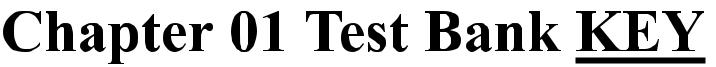 A. ObservationsB. Qualitative ReasoningC. The Scientific MethodD. Quantitative ReasoningE. Critical and analytical thinkingAccessibility: Keyboard NavigationBloom's Level: 2. UnderstandChapter: 01Gradable: automaticSection: 01.01Topic: Scientific Thinking2.If current trends continue, climate models indicate that by 2100 global mean temperature will probably increase by 2° to 6°C compared to todays temperatures. This would result in decreases inA. Severe droughtsB. Heat wavesC. Storm intensityD. FloodingE. Glaciers and snowfields   Accessibility: Keyboard Navigation  Bloom's Level: 2. UnderstandChapter: 01Gradable: automaticSection: 01.013. The Human Development Index (HDI) is a statistic to compare quality of life in different places. Examine the figure in the “Exploring Science” box. Based on this information why do you think some countries have low HDI values compared to others?A. People live longer and have greater incomes in these locations.B. Poverty, hunger, and health problems are greater in these places.C. The majority of the data is collected by U.S. agencies and is biased.D. Literacy and education is higher in these locations compared to others.E. The quality of life in these places in high   Accessibility: Keyboard Navigation Bloom's Level: 3. ApplyChapter: 01  Gradable: automatic Section: 01.03Topic: Data Analysis4. Environmental science is anarrowly defined set of physical, life, and social sciences.theoretical approach in interpreting the environment.way to see the world in scientific terms.D. systematic approach learning about the environment.E. special set of problem-solving skills.   Accessibility: Keyboard Navigation  Bloom's Level: 2. UnderstandChapter: 01  Gradable: automatic Section: 01.01Topic: Environmental Science5. Most environmental problems result fromA. excessive pollution.B. complex, interrelated problems.C. technological development problems.D. global warming.E. urban degradation.   Accessibility: Keyboard NavigationBloom's Level: 1. RememberChapter: 01  Gradable: automatic Section: 01.01Topic: Environmental Science6. In explaining your choice of an environmental science major in college to your roommate, you would probably emphasize the fact that environmental science is a(n)A. applied interdisciplinary field concerning the environment with an emphasis on solving problems.B. well-established field that has been in existence for a long time.C. theoretical discipline that will help solve the problems created by human impact.D. relatively new field that will identify remedies to environmental issues.E. theoretical field with an emphasis on scientific understanding.   Accessibility: Keyboard Navigation  Bloom's Level: 3. ApplyChapter: 01  Gradable: automatic Section: 01.01Topic: Environmental Science 7. Ideally, scienceis correct most of the time.tells us what we expected to find.uses new technology.D.   is methodical and logical.E.   proves that our hypotheses are correct.   Accessibility: Keyboard NavigationBloom's Level: 1. RememberChapter: 01  Gradable: automaticSection: 01.04Topic: Scientific Method8. The best definition of a hypothesis is a(n)proof of a proposed theory.proposed theory that has been tested numerous times.theory based on experiments.argument based on acute intuition.E.   proposed explanation based on observation.   Accessibility: Keyboard NavigationBloom's Level: 1. RememberChapter: 01  Gradable: automaticSection: 01.04Topic: Scientific Method9. Of the following statements and questions, which is the best example of deductive reasoning?A. If all insects have six legs, then butterflies have six legs.B. In repeated tosses of a coin, there is a 50/50 chance of each toss resulting in a "head."C. How many times will the toss of coins turn "heads-up" if 100 people each toss a coin?D. Since every insect I have examined so far has six legs, I conclude that all insects must have six legs.E. All of these are examples of deductive reasoning.   Accessibility: Keyboard Navigation  Bloom's Level: 4. AnalyzeChapter: 01  Gradable: automaticSection: 01.04Topic: Scientific Method10. The statement, "Since every insect I have examined so far has six legs, I conclude that all insects must have six legs." is an example ofA. inductive reasoning.B. deductive reasoning.C. hypothesis testing.D. reductive reasoning.E. parsimony.   Accessibility: Keyboard NavigationBloom's Level: 3. ApplyChapter: 01Gradable: automaticSection: 01.04Topic: Scientific Method11. Although your sister is not a scientist, she says that she uses scientific techniques in her everyday life. You do not believe her but she insists it is true. Which of the following examples could she use to best persuade you that science is used daily?When she cooks, she measures ingredients and puts them together to form something else (e.g., a cake).When she drives in her car, she hypothesizes about things (e.g., when the red light will turn green).C.  She put some tomatoes in the sun and some in the shade to see if the sun causes them to ripen faster.D.  She buys a brand of toothpaste based on statistical data (four out of five dentists recommend it).E.  She cannot provide any example that would persuade you of using scientific techniques in her everyday life.   Accessibility: Keyboard NavigationBloom's Level: 3. ApplyChapter: 01Gradable: automaticSection: 01.04Topic: Scientific Method12. A group of concerned citizens are collecting water samples from a local river to detect the level of nitrogen in the water. They plan to take samples every day for a month and then will divide the sum by the number of days they sampled. What is the group trying to do?determine the mean level of nitrogen in the waterdetermine the average level of nitrogen in the waterdetermine the confidence level of the sampleD.  both determine the mean level of nitrogen in the water and determine the average level of nitrogen in the waterE.  both determine the average level of nitrogen in the water and determine the confidence level of the sample   Accessibility: Keyboard NavigationBloom's Level: 4. AnalyzeChapter: 01Gradable: automaticSection: 01.04Topic: Data Analysis13. Which of the following is not an example of how statistics are used?assessing the general state of a groupB. determining the context of how data was gatheredC. estimating the confidence you can have in the dataD. determining if your group is unusualE. evaluating the relationship between variables   Accessibility: Keyboard NavigationBloom's Level: 3. ApplyChapter: 01Gradable: automaticSection: 01.04Topic: Data Analysis14. Utilitarian conservationists, including Gifford Pinchot and Theodore Roosevelt, supported forest conservation in order to providewildlife habitats in forested areas.untouched, unvisited wilderness areas.C.  homes, jobs, and recreation for people.D.  the scenic beauty found in natural areas.E.  resources, such as natural habitats, for future generations.   Accessibility: Keyboard NavigationBloom's Level: 1. RememberChapter: 01Gradable: automaticSection: 01.06Topic: Environmental History15. Biocentric preservationists, first led by John Muir, advocate saving natural areas for theirA. beauty and wildlife habitat.B. hunting and fishing value.C. wood and mineral resources for the future.D. tourism and recreation potential.E. economic value in cleaning the air and preventing soil erosion.   Accessibility: Keyboard NavigationBloom's Level: 1. RememberChapter: 01Gradable: automaticSection: 01.06Topic: Environmental History16. Environmentalism stemming from the publication of Rachel Carson's Silent Spring differed from earlier North American conservation perspectives byfocusing on human population growth.B.  placing more emphasis on pollution problems.C.  emphasizing international problems.D.  encouraging energy efficiency.E.  emphasizing the value of natural resources.A   ccessibility: Keyboard NavigationBloom's Level: 1. RememberChapter: 01Gradable: automaticSection: 01.06Topic: Environmental History17. At the end of the twentieth century, ____________________ has/have been added to environmental thinking.A. global concernsB. urban problemsC. water supply and pollution problemsD. human population growthE. air pollution problems   Accessibility: Keyboard NavigationBloom's Level: 1. RememberChapter: 01Gradable: automaticSection: 01.06Topic: Environmental History18. The point of critical thinking is to learn toA. weigh all the evidence and draw your own conclusions.B. distrust all opinions other than your own.C. trust only your own experimental results.D. learn to accept the views of real authorities.E. identify true experts in a field.   Accessibility: Keyboard NavigationBloom's Level: 1. RememberChapter: 01Gradable: automaticSection: 01.05Topic: Critical ThinkingIn reading a claim by an atmospheric scientist that ozone depletion is not an actual environmental problem, a critical thinker wouldA. ignore the claim because it does not align with his/her opinions.B. feel relieved because ozone depletion was such an overwhelming problem.C. look for evidence that is in line with past experience.D. look for evidence and background of the source's reliability.E. acknowledge the claim because an atmospheric scientist is an expert.   Accessibility: Keyboard NavigationBloom's Level: 3. ApplyChapter: 01Gradable: automaticSection: 01.05Topic: Critical Thinking20. One of the first steps in critical thinking is toA. decide whether conclusions follow premises.B. decide if premises are true.C. identify premises and conclusions.D. identify whether premises are facts or values.E. approach a problem in new and innovative ways.   Accessibility: Keyboard NavigationBloom's Level: 1. RememberChapter: 01Gradable: automaticSection: 01.05Topic: Critical Thinking21. Evidence of progress in dealing with increasing population problems is best illustrated byA. current evidence of a stable population in the developing and developed world.B. a decrease in the average number of children born to each woman.C. current evidence of a globally stable population growth.D. the decreasing population growth rate in the United States.E. current evidence of a stable population in the developing world.   Accessibility: Keyboard Navigation  Bloom's Level: 2. UnderstandChapter: 01Gradable: automaticSection: 01.03Topic: Populations22. Poverty is passed on from one generation to the next primarily throughA. the lack of available opportunities.B. genetic conditions.C. improper care of natural resources.D. the lack of motivation to change.E. illnesses spread by viruses.   Accessibility: Keyboard Navigation  Bloom's Level: 2. UnderstandChapter: 01Gradable: automaticSection: 01.03Topic: Populations23. Proponents of sustainable development argue thatA. all development has environmental costs.B. development is less important than the environment.C. development can proceed with minimal costs to the environment.D. the environment is less important than development.E. development does not cause environmental damage.   Accessibility: Keyboard Navigation  Bloom's Level: 2. UnderstandChapter: 01Gradable: automaticSection: 01.06Topic: Sustainability24. What is the probability of getting tails 4 times in a row when you flip a coin?A. 1 in 4B. 1 in 10C. 1 in 16D. 1 in 20E. 1 in 24   Accessibility: Keyboard Navigation  Bloom's Level: 4. AnalyzeChapter: 01Gradable: automaticSection: 01.04Topic: Data Analysis25. When testing a new drug to treat arthritis what method should be used to avoid bias in the data?A. deductive reasoningB. inductive reasoningC. critical thinkingD. statisticsE. bdouble-blind experiments   Accessibility: Keyboard NavigationBloom's Level: 5. EvaluateChapter: 01Gradable: automaticSection: 01.04Topic: Experimental Design26. Compared to poorer countries, which of the following is not true of richer nations?A. they have a higher per capita GDPB. they have higher fertilityC. they have lower infant mortalityD. they have higher adult literacyE. they have higher life expectancy   Accessibility: Keyboard Navigation  Bloom's Level: 2. UnderstandChapter: 01Gradable: automaticSection: 01.03Topic: Populations27. Which of the following was key to the recovery of the Apo Island's reef fish population?A. The establishment of a small marine sanctuaryB. A complete ban on all fishingC. Importation of fish from other islandsD. Heavy government investment in alternative food sourcesE. None of these are correct.   Accessibility: Keyboard Navigation  Bloom's Level: 2. UnderstandChapter: 01Gradable: automaticSection: Opening CaseTopic: Reserves28. Sustainable development differs from traditional economic development in that it emphasizes economic development in the short term.FALSE   Accessibility: Keyboard Navigation  Bloom's Level: 2. UnderstandChapter: 01Gradable: automaticSection: 01.06Topic: Sustainability29. Places in the world where indigenous people live tend to have high biodiversity.TRUE   Accessibility: Keyboard Navigation  Bloom's Level: 2. UnderstandChapter: 01Gradable: automaticSection: 01.03Topic: Populations30. Parsimony is one of the basic principles of science.TRUE   Accessibility: Keyboard NavigationBloom's Level: 1. RememberChapter: 01Gradable: automaticSection: 01.04Topic: Scientific Method31. If you heard that cultural diversity was disappearing in one of the most culturally diverse regions of the world, you wouldA. deduce that biodiversity was disappearing as well, because the two tend to go hand in handB. induce that biodiversity was disappearing as well, because the two tend to go hand in handC. assume that this phenomenon is not related to any other environmental degradationD. assume that scientists had already studied their language and biodiversity, so there is no immediate threat to their continued existence.   Accessibility: Keyboard Navigation  Bloom's Level: 4. AnalyzeChapter: 01Gradable: automaticSection: 01.03Topic: Populations32. On Apo Island, a history of destructive fishing habits had the affect ofA. Reducing the food chainB. Eliminating biodiversityC. Impoverishing the local economyD. Overexploiting available resourcesE. Impoverishing the local economy by overexploiting available resources.   Accessibility: Keyboard NavigationBloom's Level: 1. RememberChapter: 01Gradable: automaticSection: Opening CaseTopic: Sustainability33. Random samples are usedA. to eliminate bias from a studyB. Only when large samples are not availableC. To eliminate the need for a rigorous method of choiceD. Only in double-blind medical experiments   Accessibility: Keyboard Navigation  Bloom's Level: 2. UnderstandChapter: 01Gradable: automaticSection: 01.04Topic: Scientific Method34. What would be considered to be an area in environmental science where we are seeing progress toward sustainability?A. Biodiversity lossB. World hungerC. Climate changeD. kRenewable energy   Accessibility: Keyboard Navigation  Bloom's Level: 2. UnderstandChapter: 01  Gradable: automatic Section: 01.02Topic: Environmental Science35. Why is world hunger an environmental issue?A. Food production is global but the resources are unequally distributed.B. Agriculture is only possible in developed nations.C. There is not enough fresh water for irrigation.D. There is not enough fertilizer to provide high yields for crops.   Accessibility: Keyboard Navigation  Bloom's Level: 2. UnderstandChapter: 01  Gradable: automaticSection: 01.02Topic: Environmental Science36. Plants capturing carbon dioxide from the atmosphere would be an example ofA. sustainable development.B. environmentalism.C. ecosystem services.D. throughput.   Accessibility: Keyboard Navigation  Bloom's Level: 3. ApplyChapter: 01  Gradable: automaticSection: 01.03Topic: SustainabilityThe concept that a resource that is degraded by the increasing populations that utilize the resource without any regulation of that resource is referred to asA. the tragedy of the commons.B. the population bomb.C. the lack of sustainable thinking.D. a paradigm shift.   Accessibility: Keyboard Navigation  Bloom's Level: 2. UnderstandChapter: 01  Gradable: automaticSection: 01.03Topic: SustainabilityCategory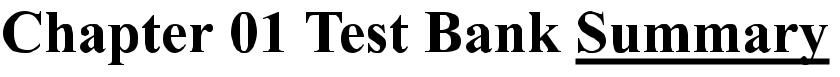 # of QuestionsAccessibility: Keyboard Navigation37Bloom's Level: 1. Remember11Bloom's Level: 2. Understand14Bloom's Level: 3. Apply7Bloom's Level: 4. Analyze4Bloom's Level: 5. Evaluate1Chapter: 0137Gradable: automatic37Section: Opening Case2Section: 01.015Section: 01.022Section: 01.038Section: 01.0411Section: 01.053Section: 01.066Topic: Critical Thinking3Topic: Data Analysis4Topic: Environmental Science5Topic: Experimental Design1Topic: Populations5Topic: Reserves1Topic: Sustainability5Topic: Environmental History4Topic: Scientific Method7Topic: Scientific Thinking1